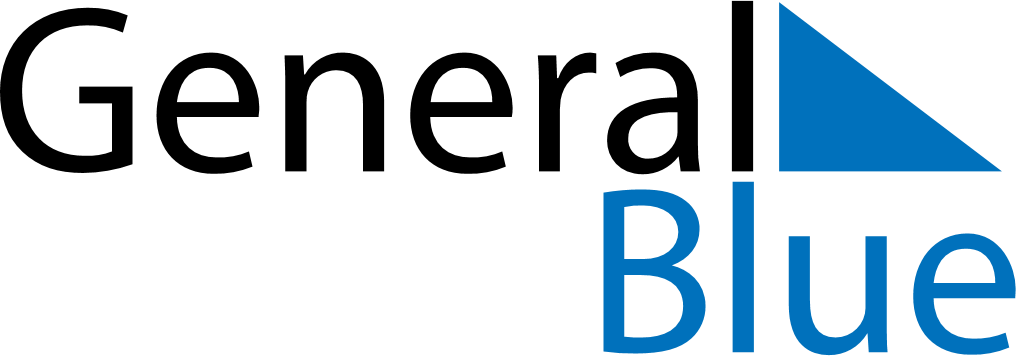 March 2023March 2023March 2023March 2023BelizeBelizeBelizeMondayTuesdayWednesdayThursdayFridaySaturdaySaturdaySunday123445678910111112Baron Bliss Day131415161718181920212223242525262728293031